Crea tus propios mensajes para Facebook  y envíalos al señor Cervera Por ejemplo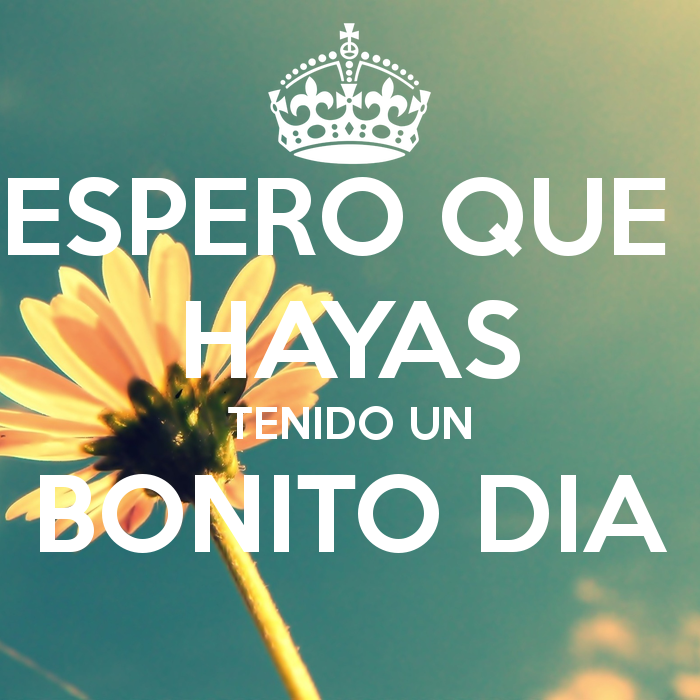 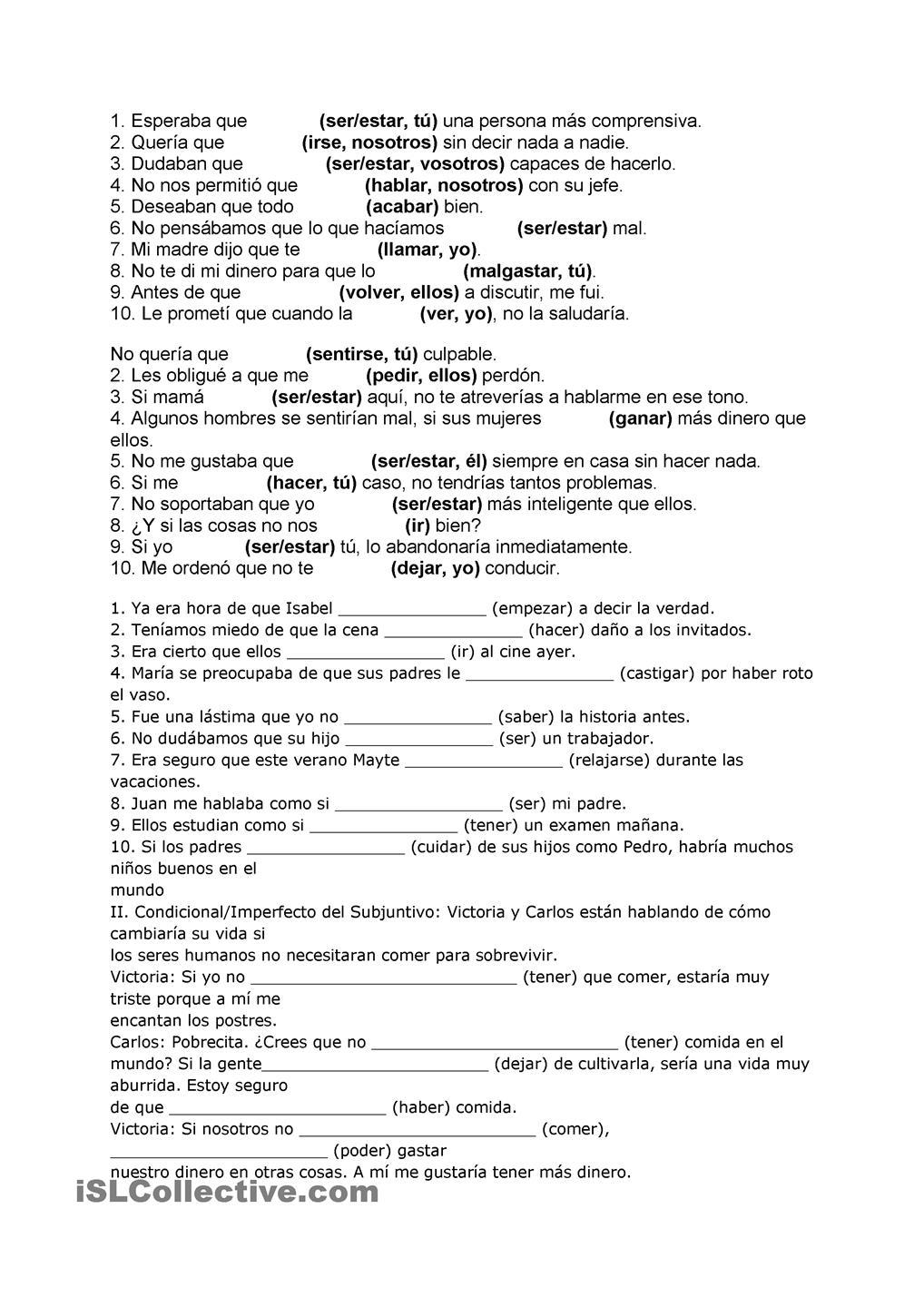 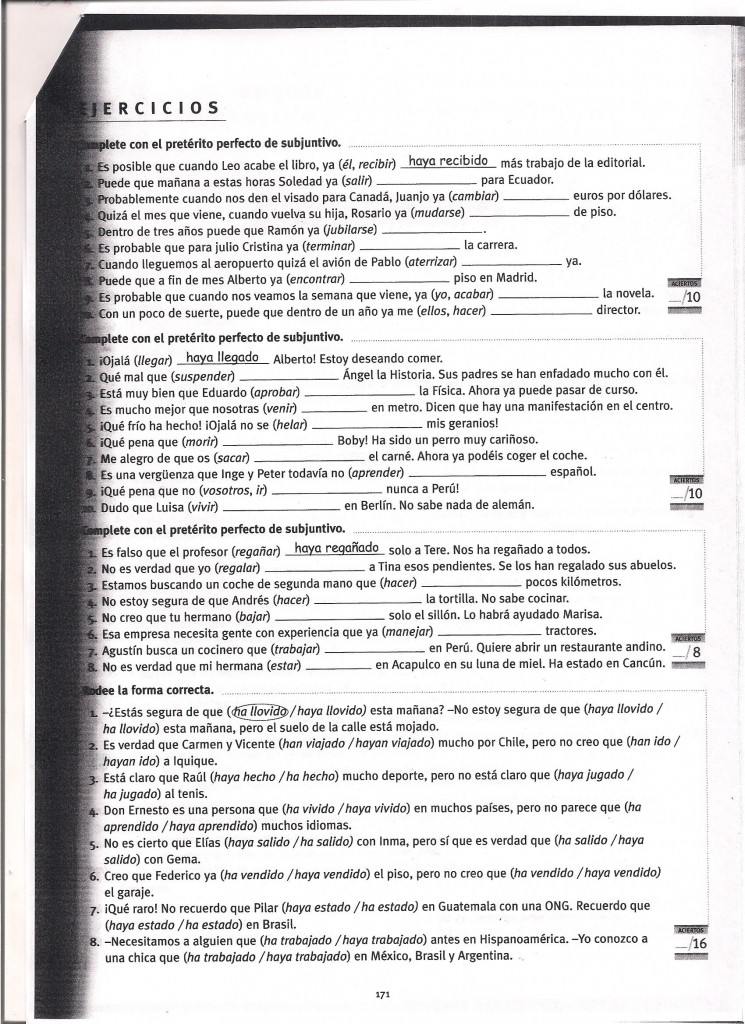 